branches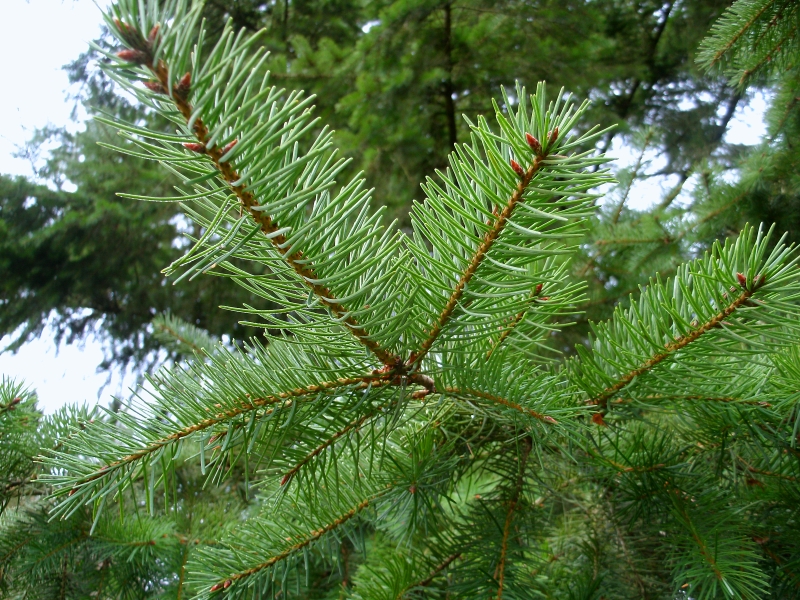 cones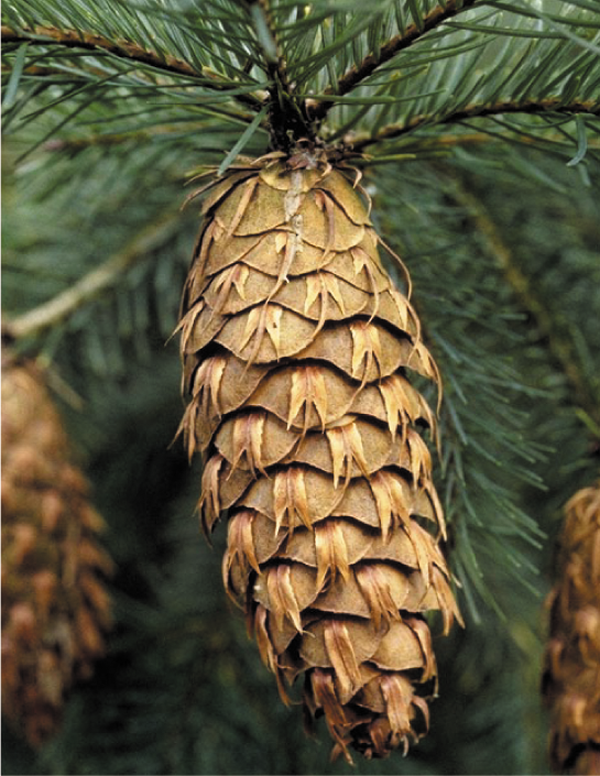 roots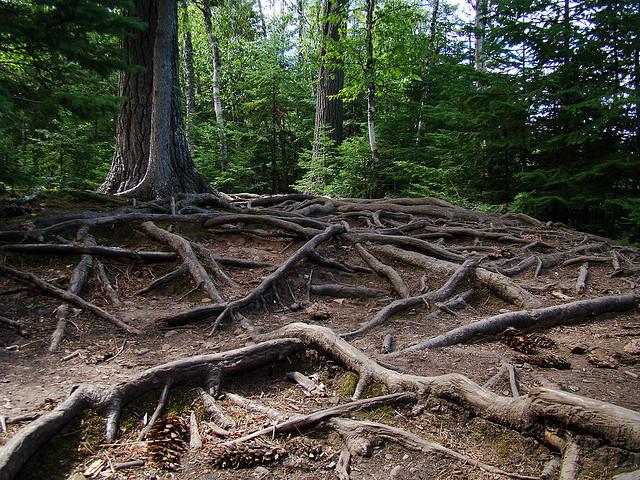 bark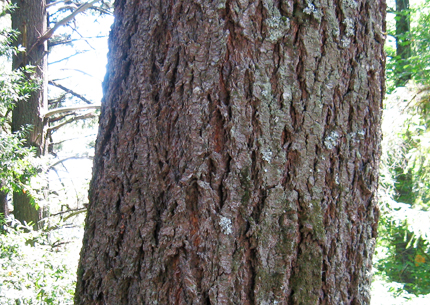 trunk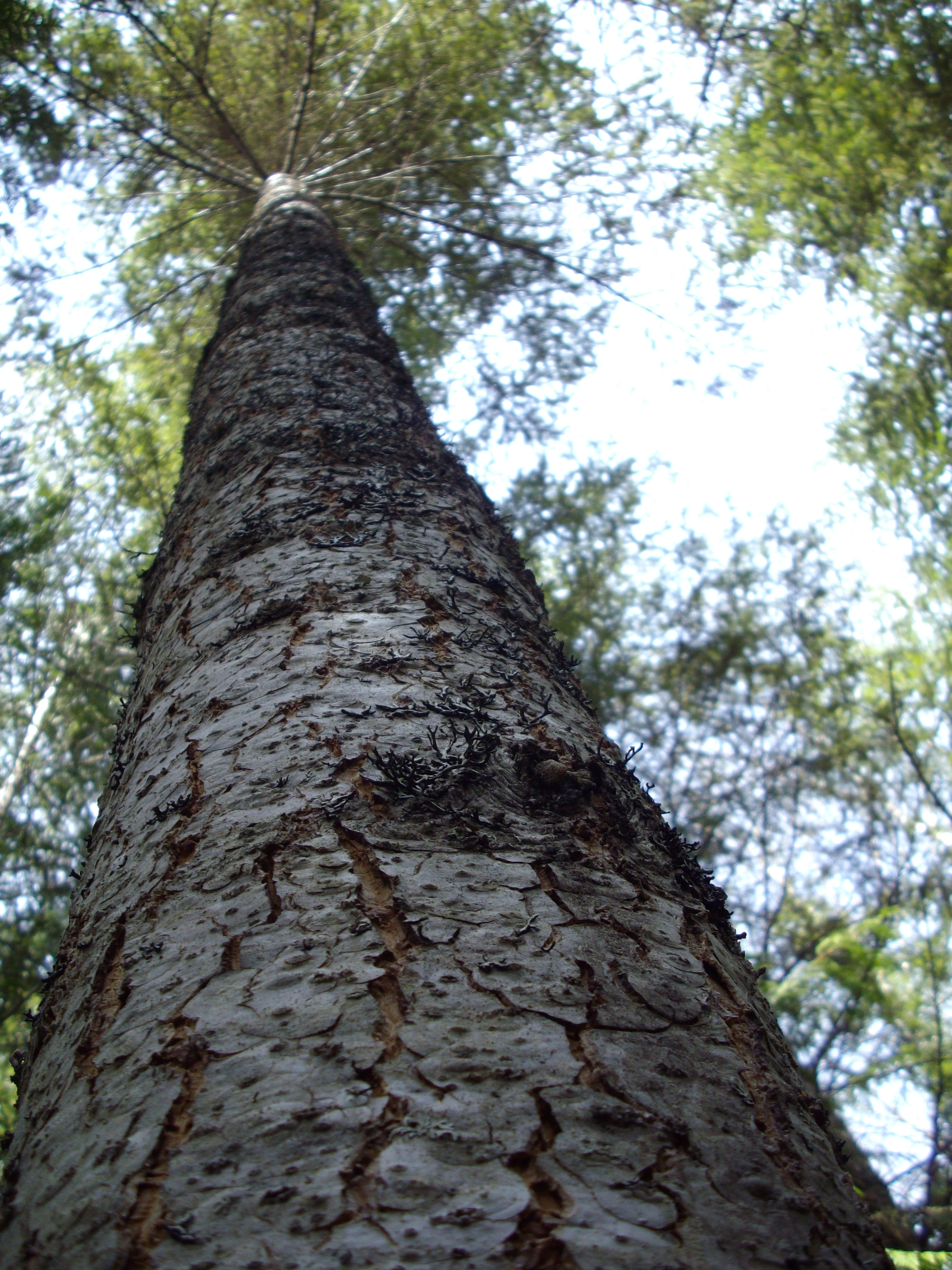 branchesconesrootsbarktrunk